2023 STUDENT DESIGN COMPETITION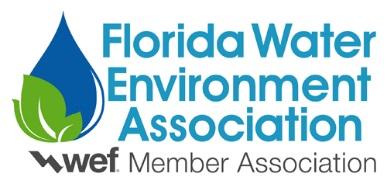 PARTICIPATION FORM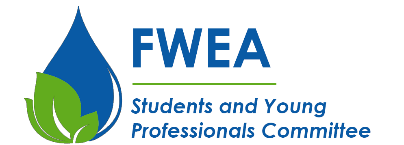 Form must be filled out electronically. Hand written forms will not be accepted.University: 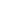 Team Name: Presentation Title: 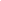 Team Members:  (fill-in box if presenting and/or attending FWRC – refer to guidelines)Name:	____________________________________                 Presenter        Attending FWRCName:	____________________________________                 Presenter        Attending FWRCName:	____________________________________                 Presenter        Attending FWRCName:	____________________________________                 Presenter        Attending FWRCName:	____________________________________                 Presenter        Attending FWRCName:	____________________________________                 Presenter        Attending FWRCName:	____________________________________                 Presenter        Attending FWRCName:	____________________________________                 Presenter        Attending FWRC Special Requirements: (describe any special equipment needs)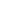 ______________________________________________________________________________________________________________________________________________________________________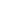 This Participation Form must be submitted electronically to the Students & Young Professionals Committee Chair by May 13, 2023:Nicole CohenCarollo EngineersEmail: ncohen@carollo.com